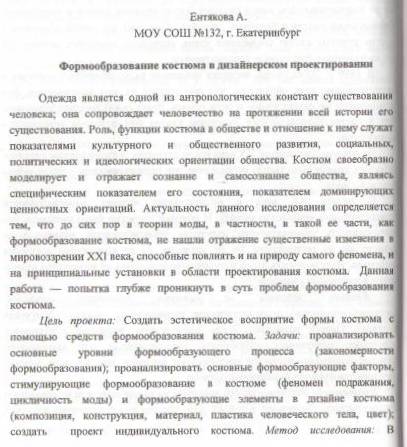 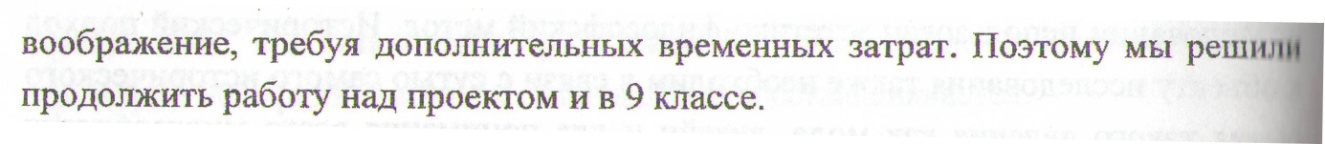 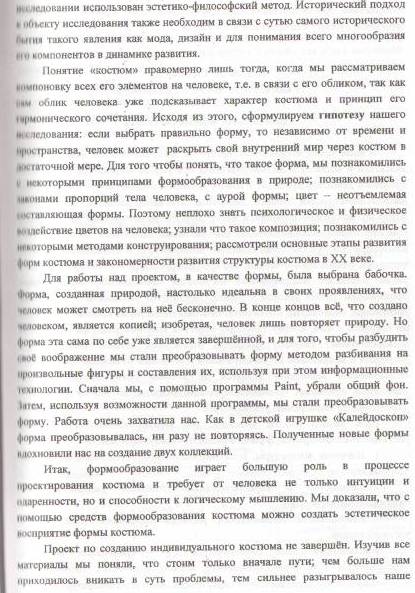 Фотографии смотрите ниже	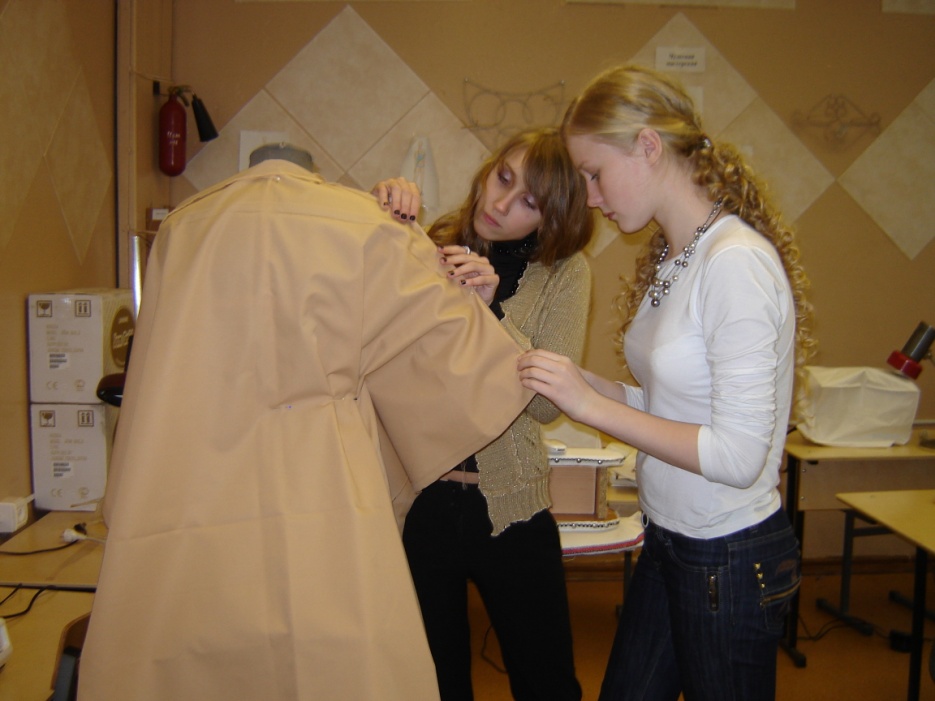 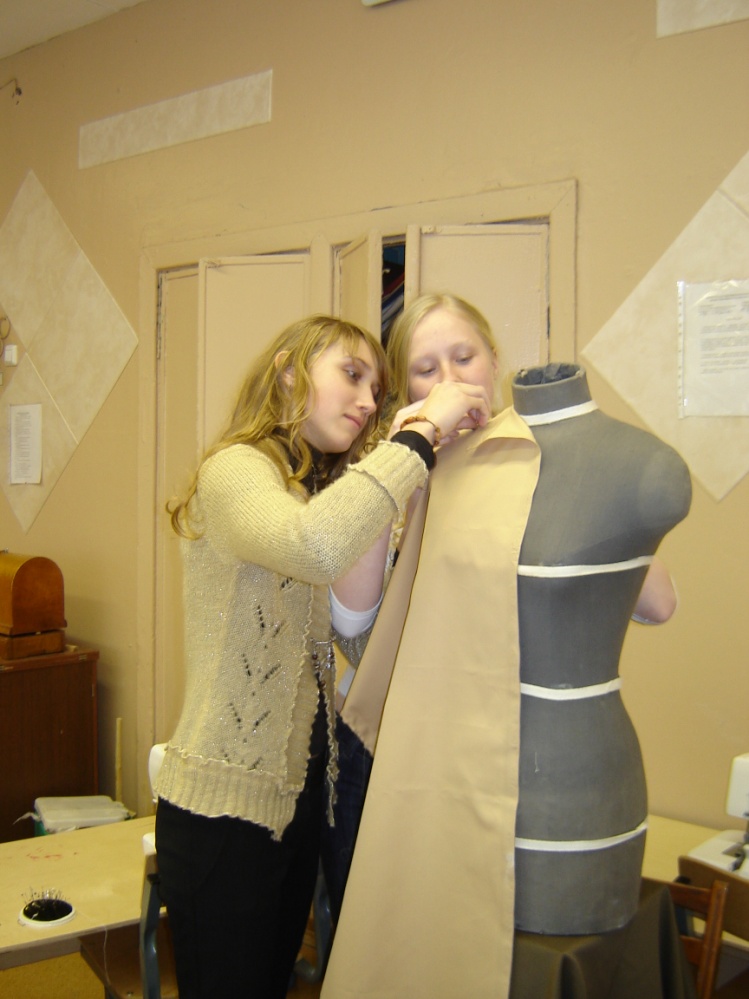 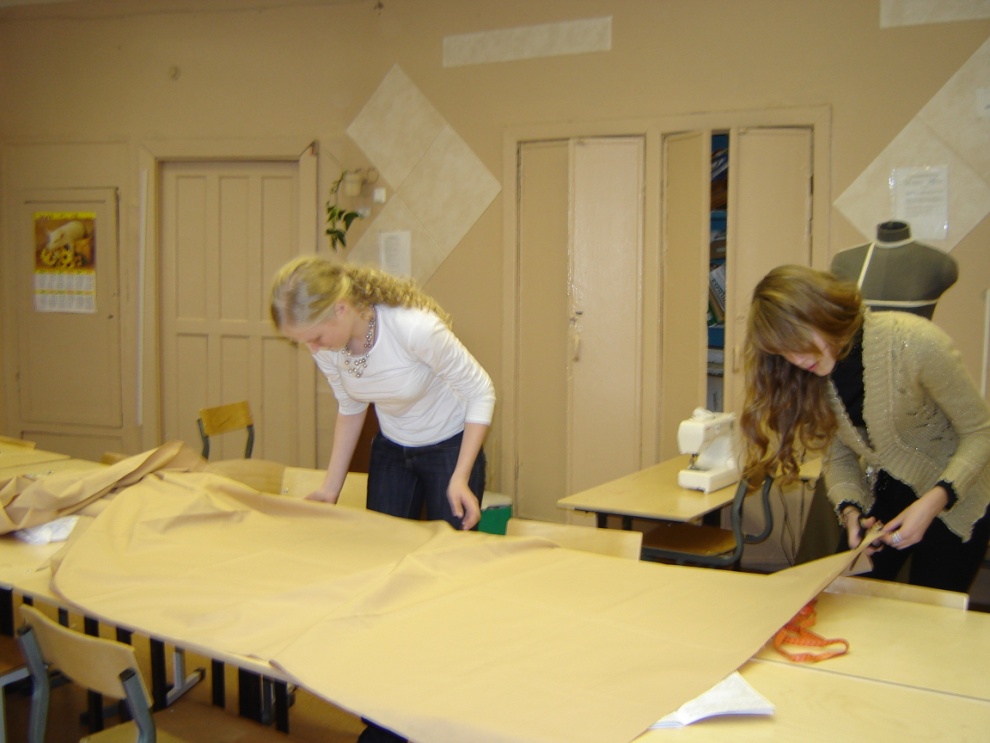 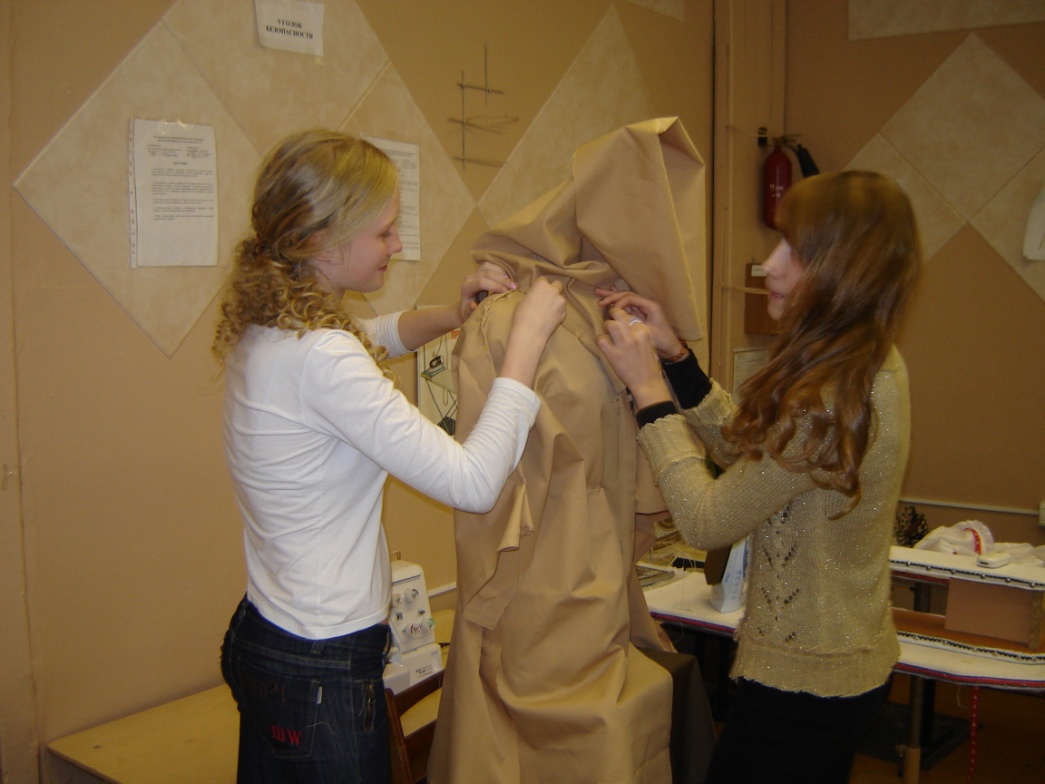 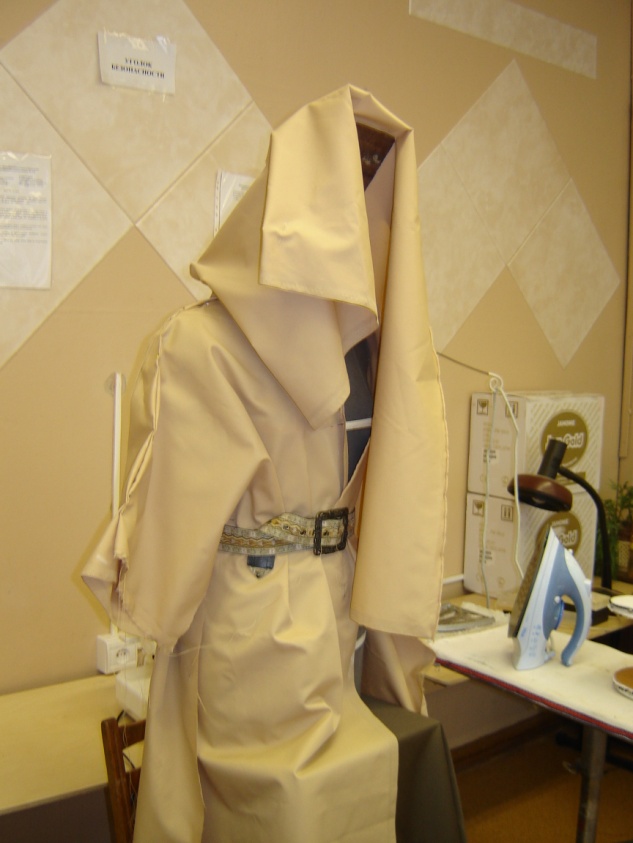 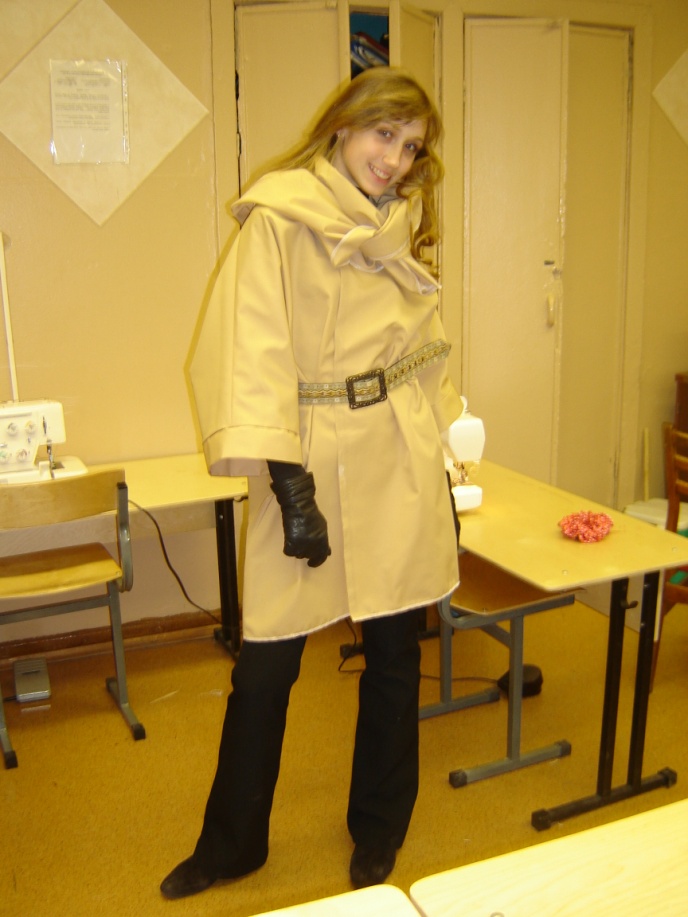 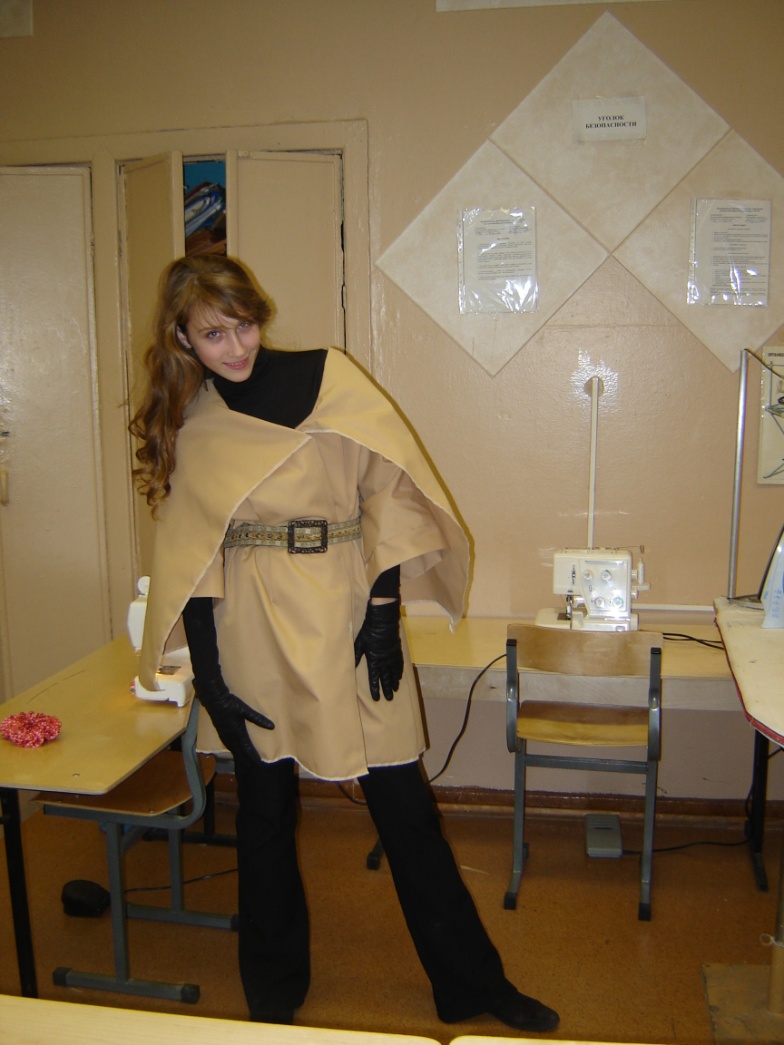 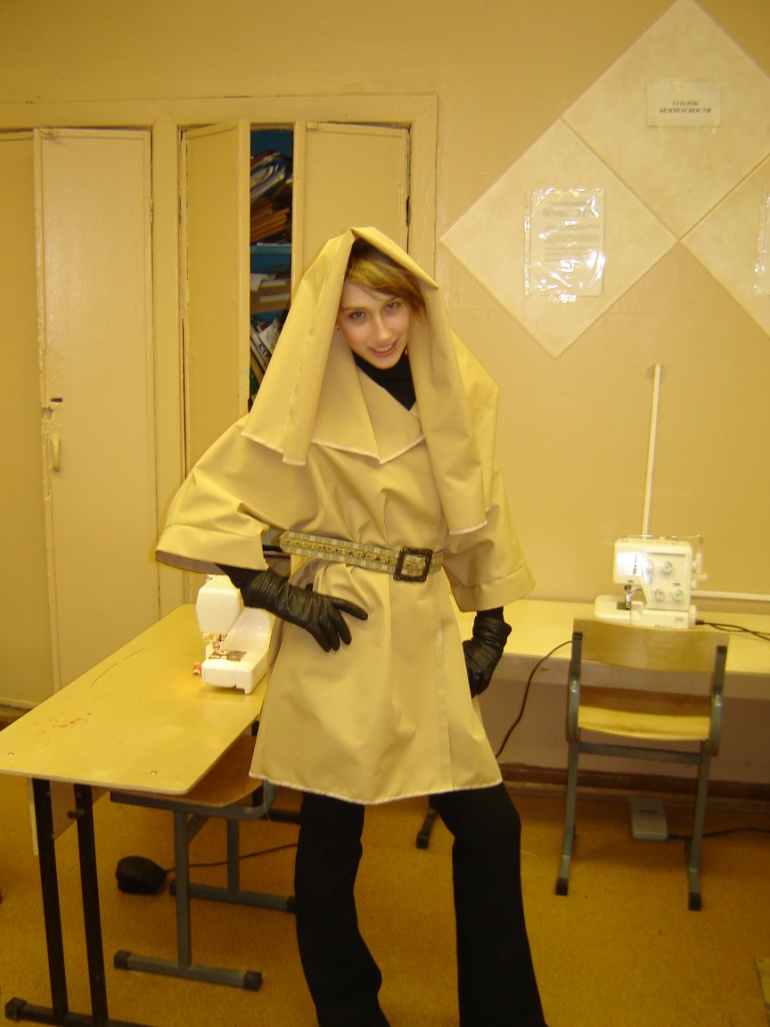 Связь с эскизом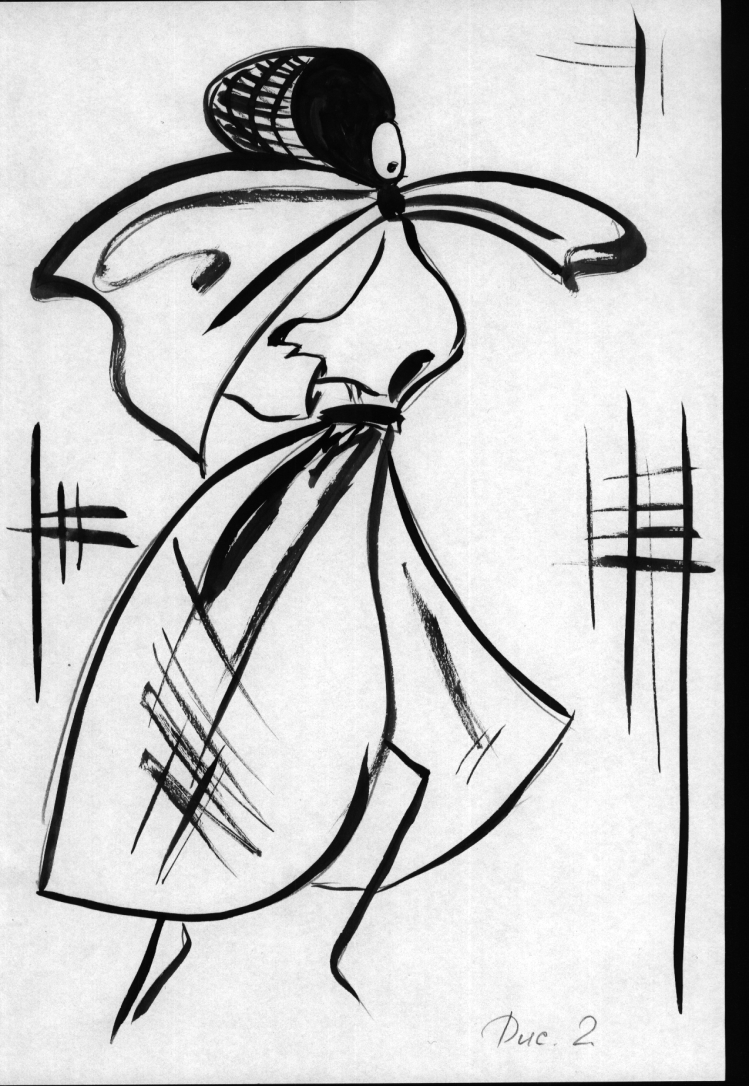 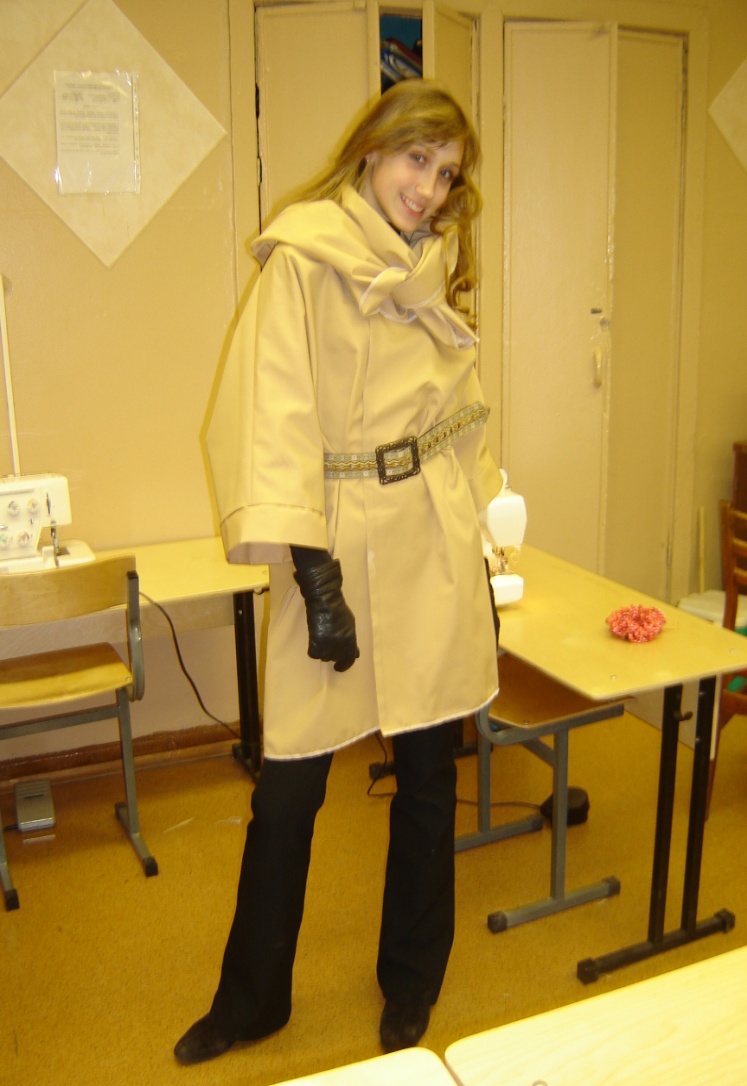 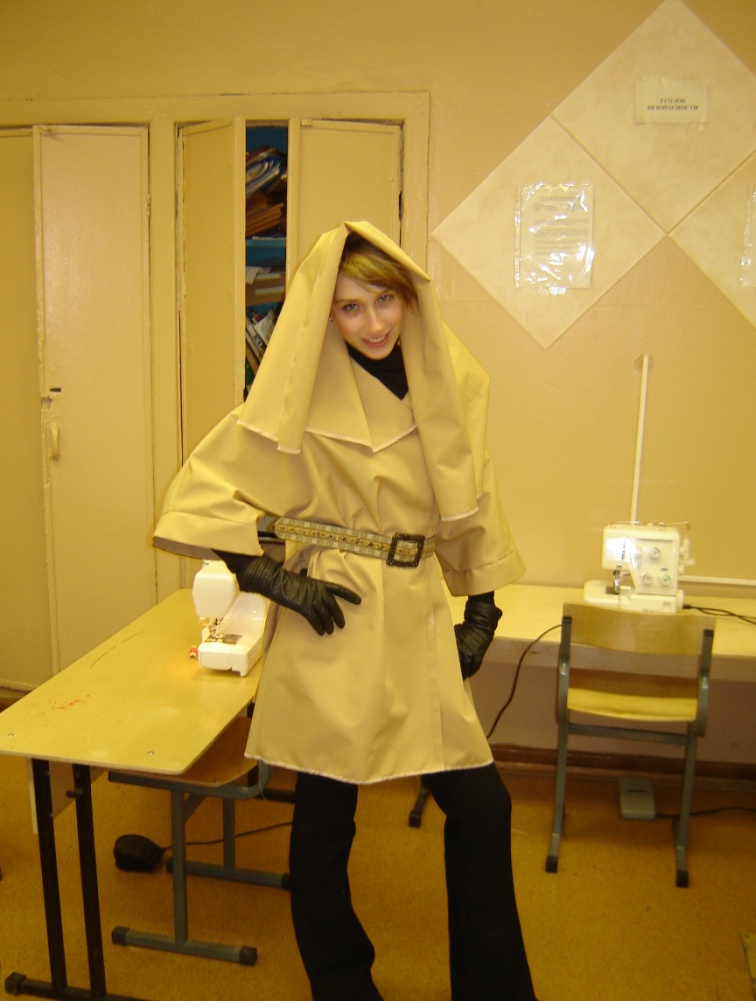 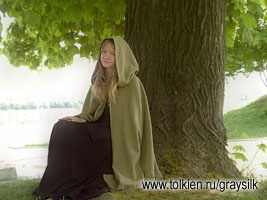 Историческая связь